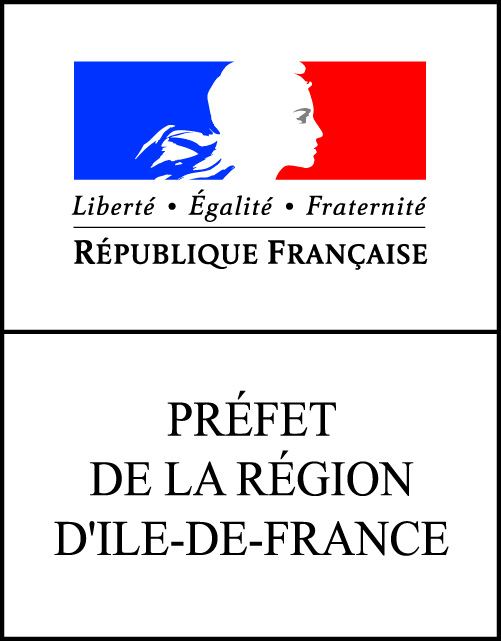 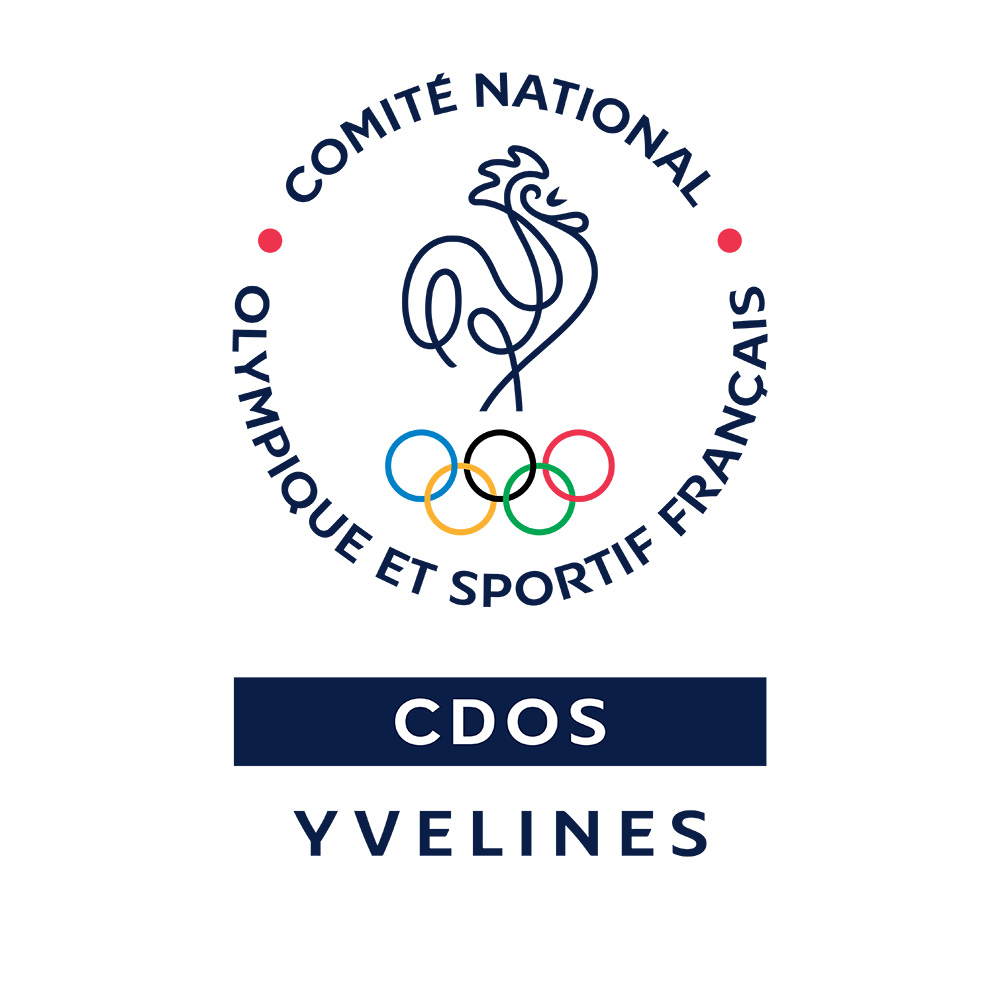 (Remplir un bulletin par participant-e)Informations personnelles :NOM :…………………………………………………………………. Prénom : ……………………………………………………………..………………….. Date et lieu de naissance : ………………………………………………………………………………………………………………………………………Adresse : ……………………………………………………………… Code Postal : …………………… Ville : …………………………………………. Tél. : ………………….…..……………………...……… Courriel : ………..…………………………………………………..………………………………… Diplôme d’encadrement sportif : ……………………………………………………………………………………………………………………………Titulaire du PSC 1 :        OUI  ( si oui, préciser la date d’obtention : …………………………………….)                   NON Statut :	    Bénévole  		  Salarié(e) 	    	   Autre (précisez) : ………………………………………………………..Intitulé et adresse de l’organisme : …………………………………………………………………..……………………………………………………Tél. : ………………….…..……………………...……… Courriel : ………..…………………………………………………..………………………………… Intitulé du poste occupé : ……………………….……………………………………… Discipline : …………………………………………………… Date et lieu de la formation :Si l’inscription concerne un salarié de l’organisme, merci de remplir le cadre ci-dessous : Tarif des 2 jours de formation : 200€ pour un bénévole et 250€ pour un salarié (repas compris).Le règlement doit être effectué, par chèque ou virement (RIB ci-dessous),  à l’inscription. L’accès à la formation ne sera pas autorisé en cas de non paiement à l’inscription.Toute annulation devra être effectuée au plus tard 8 jours avant le début de la formation. Dans le cas contraire, celle-ci reste due.Fait à ………………………………………………,  le ………………………………….                   Signature et cachet de l’organisme  Banque : Caisse d’EpargneIBAN : FR76 1751 5006 0008 2754 1798 435SWIFT/BIC CEPAFRPP751    